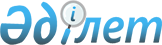 О реорганизации Высшей аттестационной комиссии Министерства образования и науки Республики КазахстанПостановление Правительства Республики Казахстан от 17 января 2001 года N 61



      В целях приведения статуса Высшей аттестационной комиссии Министерства образования и науки Республики Казахстан в соответствие с действующими нормативными правовыми актами Правительство Республики Казахстан постановляет: 



      1. Реорганизовать Высшую аттестационную комиссию Министерства образования и науки Республики Казахстан путем преобразования в государственное учреждение, являющееся государственным органом, Высший аттестационный комитет Министерства образования и науки Республики Казахстан (далее - Комитет). 



      2. Определить основной задачей Комитета аттестацию научных и научно-педагогических кадров высшей квалификации. 



      3. Установить штатную численность Комитета в количестве 45 единиц. 



      4. Министерству образования и науки Республики Казахстан в месячный срок внести на утверждение в Правительство Республики Казахстан Положение о Комитете и его структуру. 



      5. Внести в некоторые решения Правительства Республики Казахстан следующие изменения и дополнение: 



      1) в постановление Правительства Республики Казахстан от 21 сентября 1999 года N 1433  
 P991433_ 
  "Об утверждении лимитов штатной численности": 



      в лимитах штатной численности работников министерств, агентств и ведомств, действующих с 1 января 2000 года, утвержденных указанным постановлением, в строке, порядковый номер 6, слова: 



      "Министерство образования и науки Республики Казахстан      208" 



заменить словами: 



      "Министерство образования и науки Республики Казахстан      251, 



      в том числе 



      Высший аттестационный комитет                               45"; 



 



      2) 


(Подпункт 2) утратил силу - постановлением Правительства РК от 28 октября 2004 г. 


 N 1111 


 )


 



      3) 


(подпункт 3) утратил силу - N 604 от 1 июня 2004 г. ) <*>






      Сноска. В пункт 5 внесены изменения - постановлением Правительства РК от 1 июня 2004 г. 


 N 604 


 .





      6. Настоящее постановление вступает в силу со дня подписания.


         

Премьер-Министр




      Республики Казахстан


					© 2012. РГП на ПХВ «Институт законодательства и правовой информации Республики Казахстан» Министерства юстиции Республики Казахстан
				